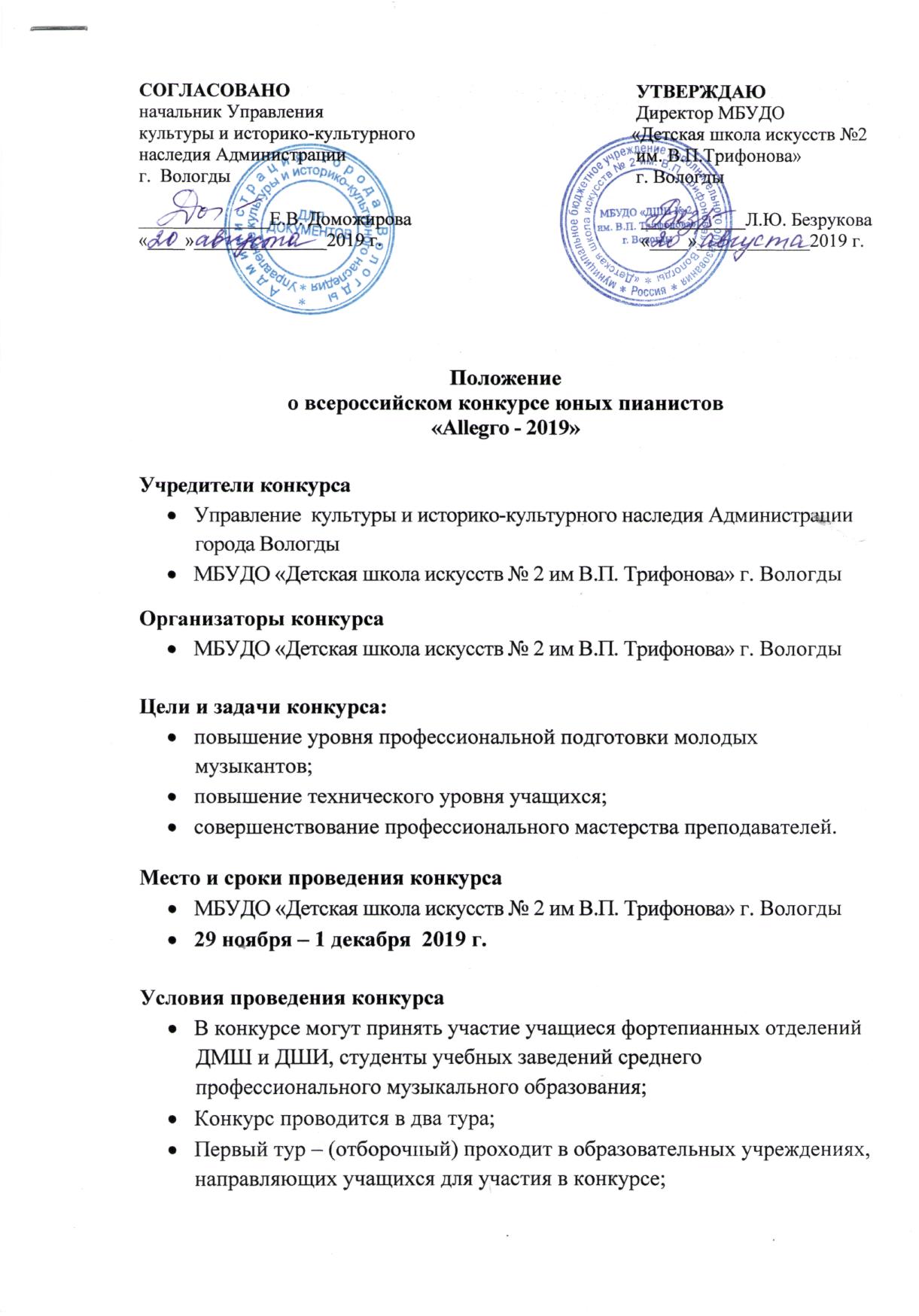 Второй тур – (основной) проходит в ДШИ № 2 им. В.П. Трифонова г. ВологдыПорядок проведения конкурсаКонкурсные прослушивания среди учащихся ДМШ и ДШИ проводятся по классам Конкурсные прослушивания среди студентов учебных заведений среднего музыкального образования проводятся по курсам Порядок выступления определяется жеребьёвкой Жюри конкурсаДля оценки выступлений участников конкурса оргкомитет формирует жюри из  авторитетных музыкантов – педагогов и исполнителей.Жюри имеет право:присуждать не все места,делить одно место между несколькими участниками,присуждать специальные дипломы.Награды конкурсаПобедители награждаются Дипломами I, II, III степени с присвоением звания Лауреат конкурса и Дипломом IV степени с присвоением звания Дипломант конкурса. Программные требованияОбязательный этюд (один из  предложенных)Виртуозная пьеса или концертный этюдОрганизационный взнос:За участие в конкурсе предусмотрен организационный взнос в размере 700 рублей.Документ об оплате предъявляется при регистрации.РеквизитыМБУДО «Детская школа искусств №2 им. В.П. Трифонова»Адрес: . Вологда, ул. Беляева, 22 «А»ИНН 3525086444, КПП 352501001УФК по Вологодской области (МБУДО«ДШИ №2  им. В. П. Трифонова»  л/сч. 20306Ш90090)В Отделение  ВологдаР/счет 40701810300091000106Код БИК 041909001ОКТМО 19701000	КБК  00000000000000000 130Назначение платежа: организационный взнос на конкурс «Аллегро - 2019»за (Фамилия Имя участника) л/с 6000060837Заявки на участие в конкурсе  принимаются до 15 ноября 2019 г.e-mail: art_2001_konkurs@mail.ru Телефон: 73-08-70Заявка на участие в конкурсе представляется по следующей форме:Ф.И. участника конкурсаВозраст (на день конкурса)Полное и сокращенное наименование учебного заведенияКлассФ.И.О. преподавателя  (полностью)Программа выступления, хронометражСписок обязательных этюдов «Allegro» 20192 класс	К.Черни 	op. 599 № 40	Г.Беренс 	op.70 № 33	Л.Шитте 	op.108 № 14	Ф.Бургмюллер 	op.100 № 163 класс	К.Черни-Г.Гермер 	ч.I № 45	Ф.Бургмюллер 	op.100 № 5	Ф.Бургмюллер 	op.100 № 8	Т.Лак                 	op.172  № 214 класс	А.Лемуан 	op.37 № 29	Т.Лак        	op.172 № 15	С.Геллер 	op.45 № 24 	А.Бертини 	op.29 № 175 класс	К.Черни 	op.299 № 2	С.Геллер	 op.46 № 6	А.Бертини 	op.32 № 1	Ф.Бургмюллер 	op.109 № 2 6 класс	К.Черни-Г.Гермер	 IIч.№ 27	Ж.Дювернуа 	op.120 № 15	Л.Шитте 	op.68 № 23	.Бургмюллер 	op.105 № 27 класс	К.Черни 	op.299 № 15	М.Мошковский 	op.91 № 7	А.Лешгорн 	op.136 № 19	А.Лешгорн 	op 66 № 128 класс	М.Мошковский 	op.72 № 5	А.Лешгорн 	op.66 № 20	С.Геллер	op.45 № 21	М.Клементи-К.Таузиг	№13(2)Дети, обучающиеся на подростковом отделении, а также на 5-ти (6-ти) летнем курсе обучения исполняют этюды на класс выше.